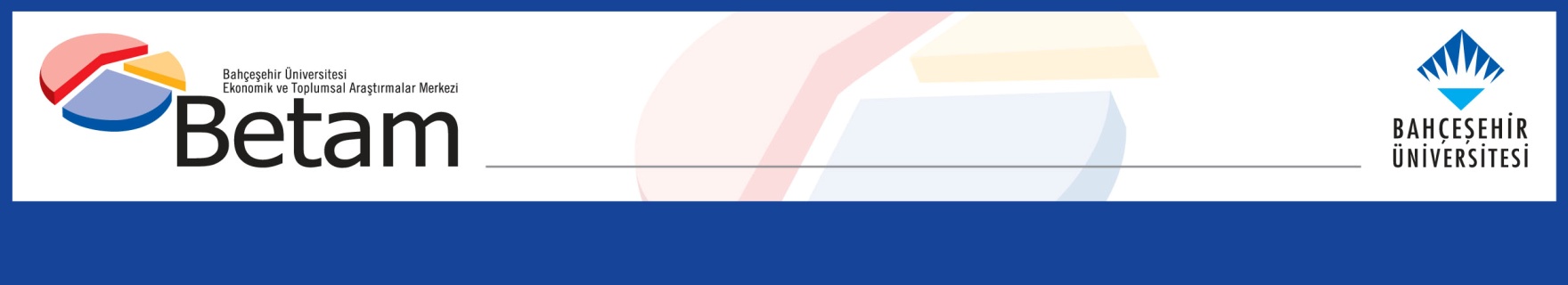 	İŞSİZLİKTE SERT DÜŞÜŞ	Seyfettin Gürsel*, Mine Durmaz Aslan  ve Yazgı Genç***Yönetici Özeti Mevsim etkilerinden arındırılmış işgücü verilerine göre tarım dışı işsizlik oranı Ekim 2017 döneminde bir önceki döneme kıyasla yüzde 0,5 yüzde puan azalarak 12,2’ye gerilemiştir. Diğer taraftan, mevsim etkilerinden arındırılmış verilere göre toplumsal cinsiyet ayrımında mevsim etkilerinden arındırılmış tarım dışı kadın ve erkek işsizlik oranında azalma gözlemlenmektedir. Betam tahmin modeli mevsim etkilerinden arındırılmış tarım dışı işsizlik oranının Kasım 2017 döneminde 12,2 seviyesinde sabit kalacağını öngörmektedir.İstihdamda güçlü, işgücünde zayıf artışMevsim etkilerinden arındırılmış verilere göre Ekim 2017 döneminde Eylül 2017 dönemiyle kıyaslandığında tarım dışı işgücü artışı 19 bin ile sınırlı kalarak 26 milyon 318 bine yükselirken, tarım dışı istihdam ise 148 bin artarak 23 milyon 107 bin kişi olarak kaydedilmiştir (Şekil 1,Tablo 1). Bu gelişmeler çerçevesinde tarım dışı işsiz sayısı da 129 bin kişi azalarak 3 milyon 211 bine, tarım dışı işsizlik oranı ise yüzde 12,7’den yüzde 12,2’ye düşmüştür. Ocak 2017’den itibaren azalmakta olan işsizlik oranı halen Mart 2016’da ulaştığı yüzde 11,7’lik en düşük seviyenin üzerindedir. Şekil 1 Mevsim etkilerinden arındırılmış tarım dışı işgücü, istihdam ve işsizlik oranı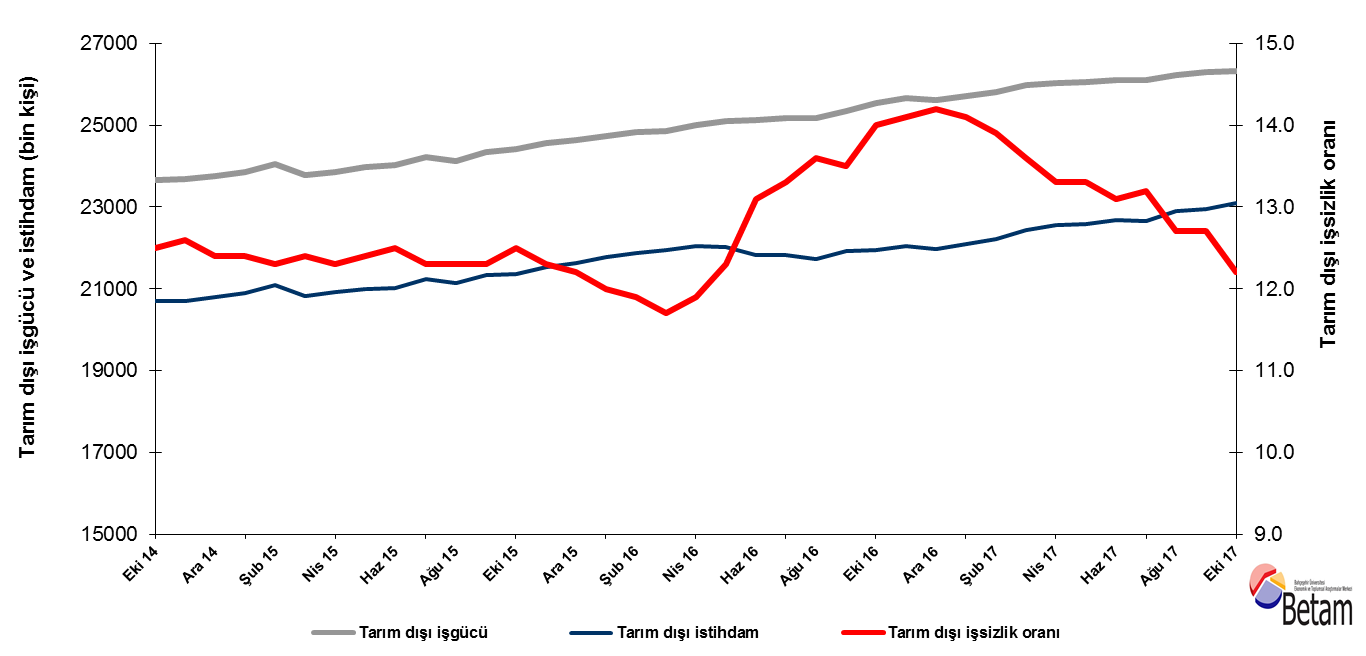 Kaynak: TÜİK, BetamKasım 2017 döneminde işsizliğin sabit kalmasını bekliyoruzBetam tahmin modeli, mevsim etkilerinden arındırılmış tarım dışı işsizliğin Ekim 2017 döneminde 0.2 yüzde puan düşüşle yüzde 12,5 seviyesine gerileyeceğini tahmin etmişti. Ekim 2017 döneminde bir önceki döneme kıyasla mevsim etkilerinden arındırılmış tarım dışı işsizlik oranı yüzde 0,5 yüzde puan azalarak yüzde 12,7’den yüzde 12,2’ye geriledi. Betam tahmin modeli Kasım 2017 döneminde mevsim etkilerinden arındırılmış tarım dışı işsizlik oranının 12,2 seviyesinde sabit kalacağını öngörmektedir. Tahmin modelinin ayrıntılarına Betam internet sitesinden ulaşılabilir. Tahmin modelinde kullanılan Kariyer.net verilerinden ilan başına başvuru sayısı Şekil 3'de gösterilmektedir. Kariyer.net'in verileri Betam tahmin modelinin girdilerinden biri olmakla birlikte tek etken değildir. Tahminde kullanılan ekonometrik modelde İŞKUR verileri, reel kesim güven endeksi, kapasite kullanım oranı gibi farklı birçok değişken kullanılmaktadır. Bütün etkenler değerlendirilerek oluşturulan tahmine göre Kasım 2017 döneminde tarım dışı işsizliğin 12,2 seviyesinde kalması beklenmektedir. Şekil 2 Mevsim etkilerinden arındırılmış tarım dışı işsizlik oranı ve ilan başına başvuru sayısı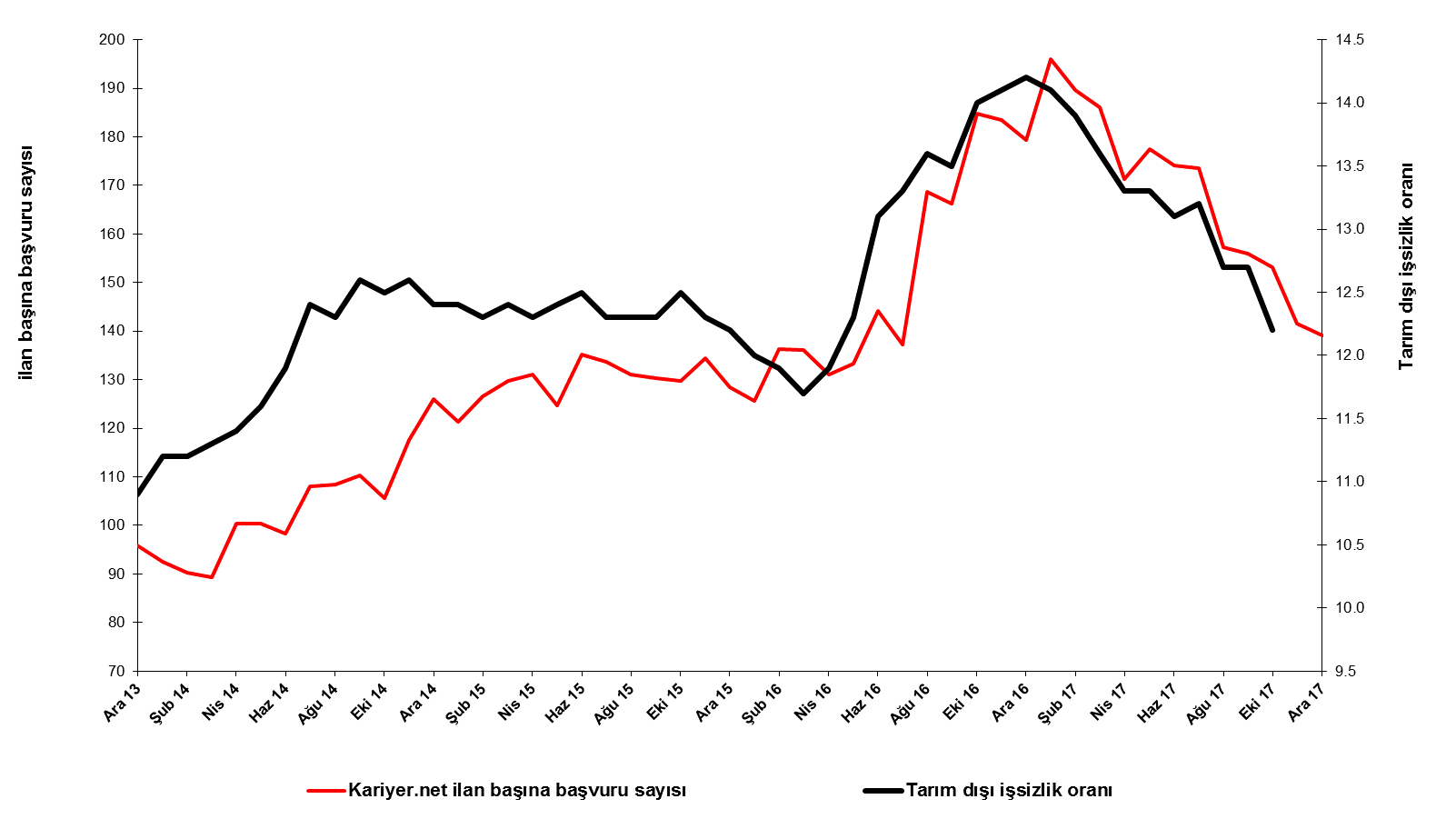 Kaynak: Kariyer.net, TÜİK, BetamHizmet istihdamında güçlü artış devam ediyorMevsimsellikten arındırılmış sektörel istihdam verilerine göre Ekim 2017 döneminde Eylül 2017 dönemine kıyasla tarım ve inşaat sektörlerinde istihdam azalırken; sanayi ve hizmetler sektörlerinde istihdam artmıştır. Eylül 2017 döneminde sanayide istihdam 16 bin azalırken; Ekim 2017 döneminde sanayi istihdamında artış gözlenmiştir (49 bin). İnşaatta Eylül 2017’de gözlemlenen 23 binlik istihdam azalışı Ekim 2017’de 8 bine gerilemiştir. Ağustos 2017’den itibaren hizmet istihdamında görülen güçlü artış Ekim 2017 döneminde de devam etmiştir (107 bin) (Şekil 3,Tablo 2).Şekil 3 Sektörlerin istihdam değişimi (bin kişi) 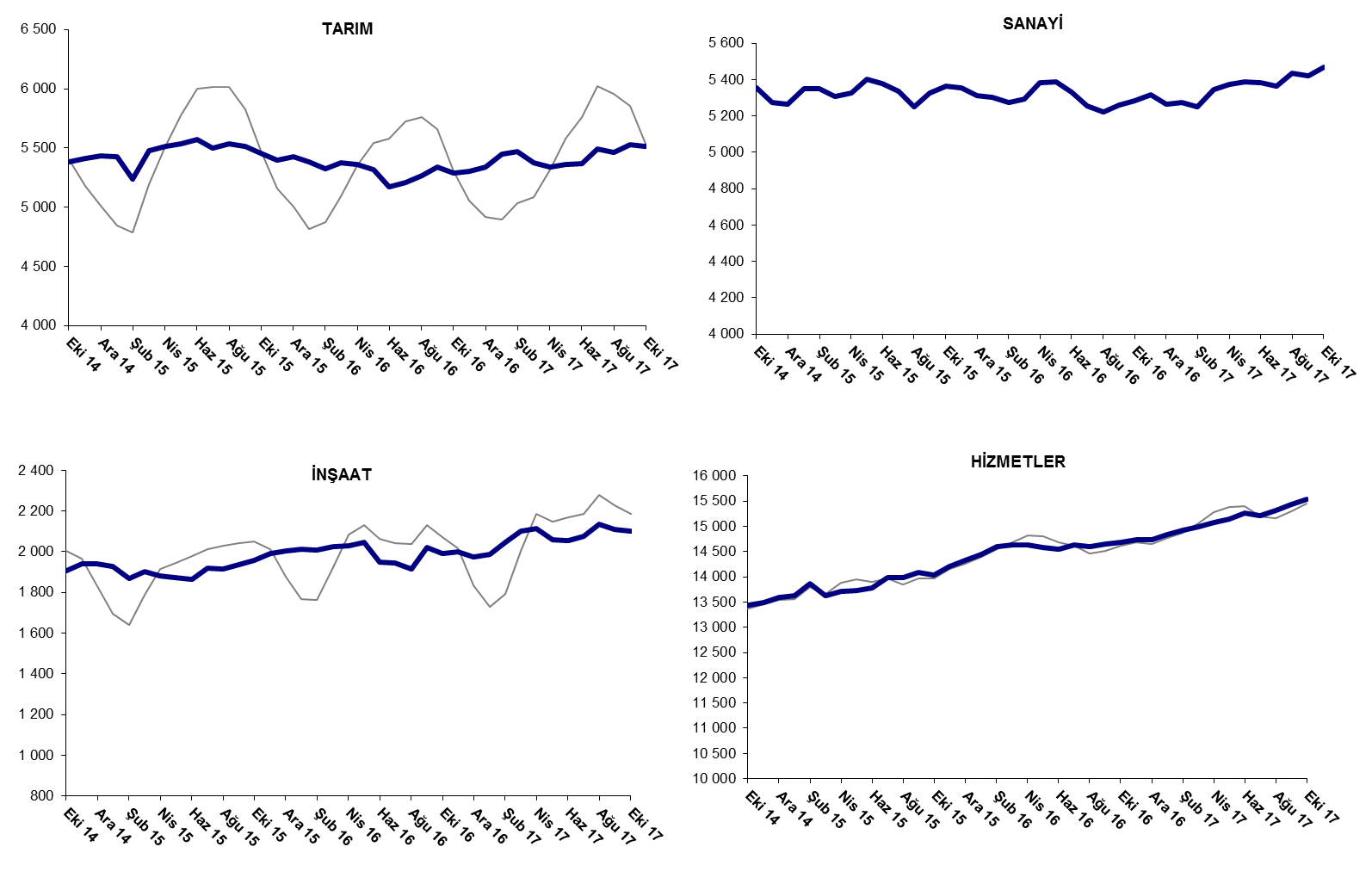 Kaynak: TÜİK, BetamTarım dışı işsiz sayısı son bir yılda 364 bin azaldıEkim 2017 döneminde bir önceki yılın aynı dönemine kıyasla mevsim etkilerinden arındırılmamış tarım dışı işgücü 784 bin (yüzde 3,1), tarım dışı istihdam 1 milyon 148 bin (yüzde 5,2) artmıştır (Şekil 4). Bu gelişmelerin sonucunda tarım dışı işsiz sayısı da 364 bin azalarak 3 milyon 241 bine gerilemiştir (Şekil 4). Şekil 4 Tarım dışı işgücü, istihdam ve işsiz sayısında yıllık değişimler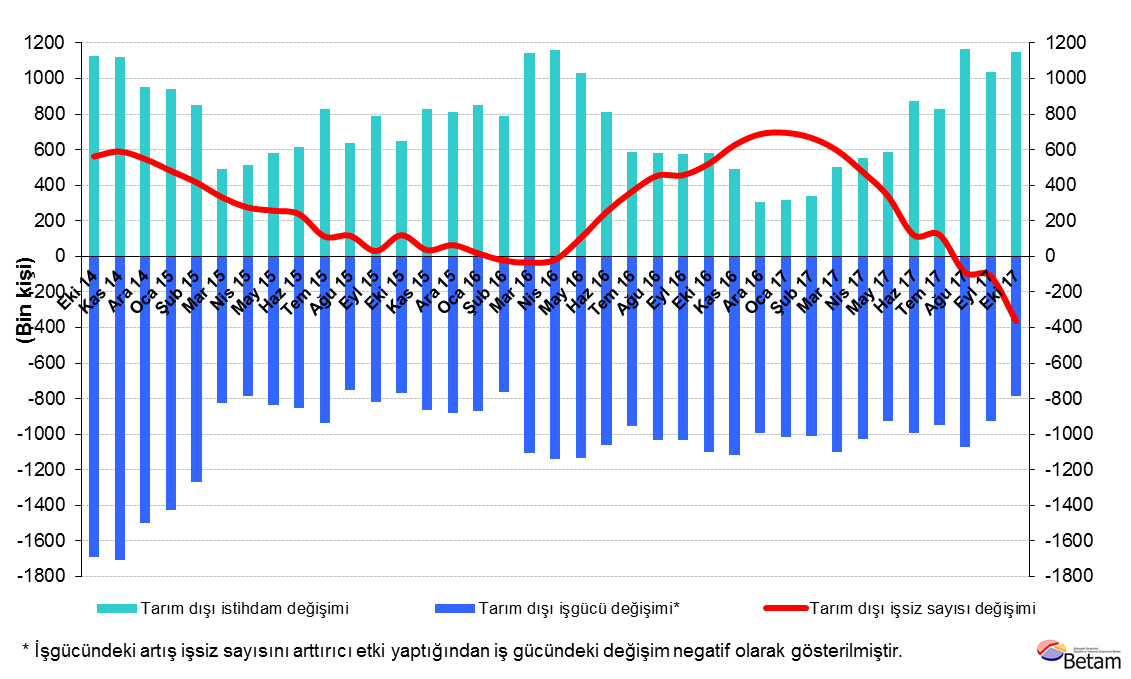 Kaynak: TÜİK, Betamİşsizlikte kadın- erkek farkı azalıyorŞekil 5’te mevsim etkilerinden arındırılmış kadın ve erkek tarım dışı işsizlik oranları verilmektedir.  Eylül 2017 döneminden Ekim 2017 dönemine kadınlarda ve erkeklerde mevsim etkilerinden arındırılmış tarım dışı işsizlik oranı azalmıştır. Kadın tarım dışı işsizlik oranında 1,0 yüzde puan, erkek tarım dışı işsizlik oranında ise 0,3 yüzde puan azalma gözlemlenmektedir. Böylelikle tarım dışı işsizlik kadınlarda yüzde 17,3 erkeklerde ise 9,9 seviyesine gerilemiştir.Şekil 5: Mevsim etkilerinden arındırılmış kadın ve erkek tarım dışı işsizlik oranları (%)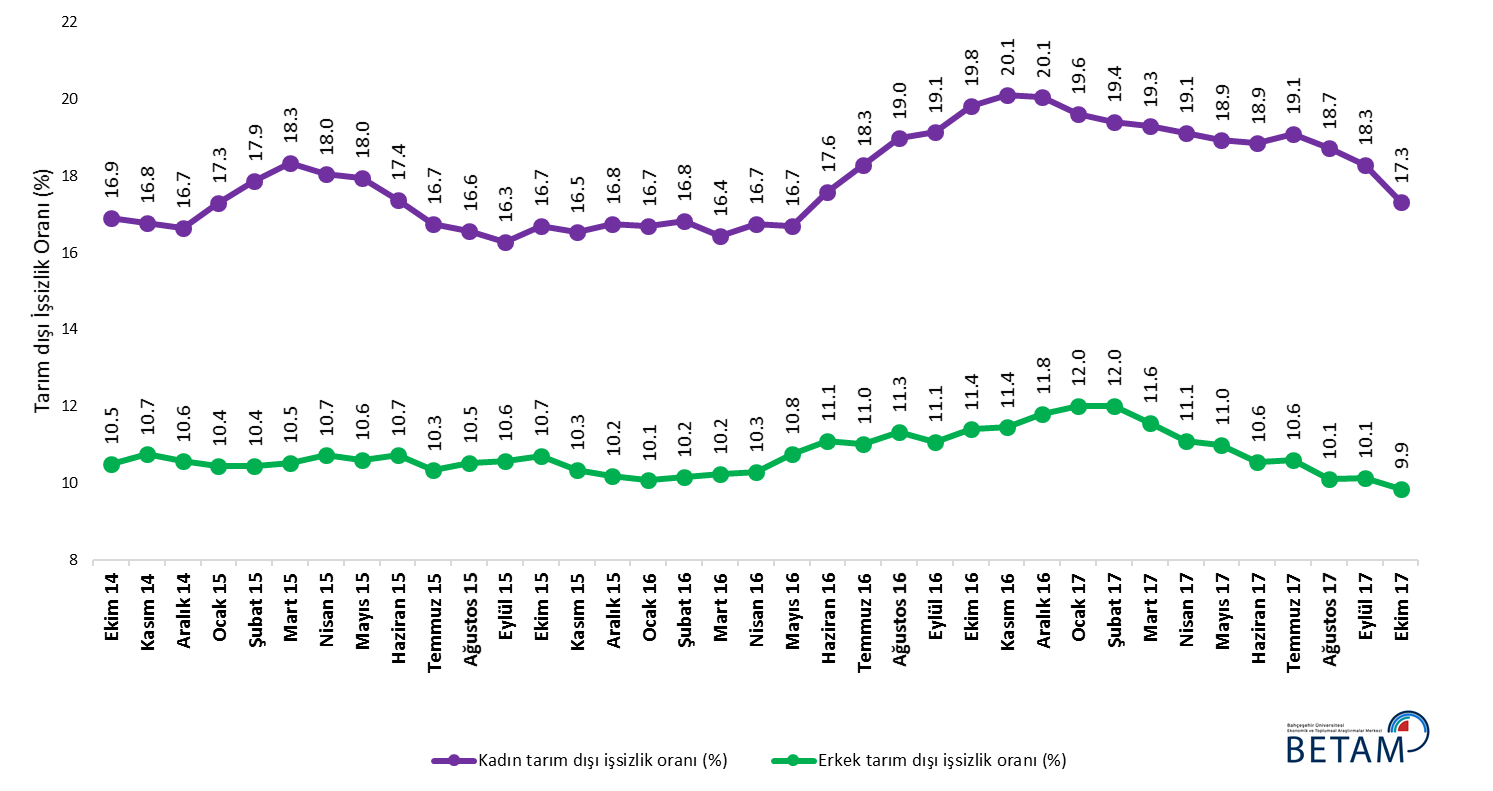 Kaynak: TÜİK, BetamTablo 1 Mevsim etkilerinden arındırılmış tarım dışı işgücü göstergeleri (bin kişi) *Kaynak: TÜİK, BetamTablo 2 Mevsim etkilerinden arındırılmış sektörel istihdam (bin kişi) *Kaynak: TÜİK, BetamTablo 3: Mevsim etkilerinden arındırılmış kadın ve erkek tarım dışı işgücü göstergeleri (bin kişi) Kaynak: TÜİK, Betamİşgücüİstihdamİşsizlikİşsizlik OranıAylık değişimlerAylık değişimlerAylık değişimlerEylül 142351420551296312.6%İşgücüİstihdamİşsizlikEkim 142364920693295612.5%135142-7Kasım 142368920704298512.6%401129Aralık 142374820803294512.4%5999-40Ocak 152385820900295812.4%1119714Şubat 152404921091295812.3%1911910Mart 152378120832294912.4%-268-259-9Nisan 152385520921293412.3%7489-15Mayıs 152398121007297412.4%1258639Haziran 152403321029300412.5%532231Temmuz 152421721238297912.3%184209-25Ağustos 152412121154296712.3%-96-84-12Eylül 152434221348299412.3%22119427Ekim 152441521363305212.5%731558Kasım 152456421543302112.3%150180-30Aralık 152464421637300712.2%7994-15Ocak 162473321765296812.0%89128-39Şubat 162483721881295611.9%104116-12Mart 162485521947290811.7%1866-48Nisan 162501222036297611.9%1578968Mayıs 162509722010308712.3%84-26110Haziran 162512021829329113.1%23-181204Temmuz 162517421826334813.3%54-357Ağustos 162516221740342213.6%-12-8674Eylül 162534821926342213.5%1861860Ekim 162553421959357514.0%18633153Kasım 162566622047361914.1%1328844Aralık 162560121966363514.2%-64-8117Ocak 172572222095362714.1%120129-9Şubat 172581222224358813.9%90129-39Mart 172597222440353213.6%160216-56Nisan 172602322562346113.3%51122-71Mayıs 172604822584346413.3%25223Haziran 172610922689342013.1%61105-44Temmuz 172609622651344513.2%-14-3824Ağustos 172621922889333012.7%123238-115Eylül 172629922959334012.7%807010Ekim 172631823107321112.2%19148-129TarımSanayiİnşaatHizmetlerAylık değişimlerAylık değişimlerAylık değişimlerAylık değişimlerEylül 1453325306187513370TarımSanayiİnşaatHizmetlerEkim 145381535319061343349473163Kasım 145414527319401349133-803458Aralık 145435526619411359621-71105Ocak 1554275349192913623-883-1227Şubat 1552395351186813871-1882-61248Mart 1554765308190113623237-4333-248Nisan 15551053261883137133418-1890Mayıs 15553554041871137332578-1220Haziran 155573538018661378438-24-551Temmuz 1555005336191813985-73-4452201Ağustos 155532525219151398732-84-32Eylül 1555165327193814082-16752395Ekim 1554545363195914042-623621-40Kasım 1553985353199014200-56-1031158Aralık 155428531120041432230-4214122Ocak 1653845300201414452-44-1110130Şubat 1653255276201014596-59-24-4144Mart 165378529520261462653191630Nisan 1653625381203014625-16864-1Mayıs 1653155386204614578-47516-47Haziran 1651725330194814551-143-56-98-27Temmuz 165205525419431462833-76-577Ağustos 165269522419151460264-30-28-26Eylül 1653385260202314643693610841Ekim 1652895282199014687-4922-3344Kasım 165302531620001473213341045Aralık 165339526519741472737-51-26-5Ocak 1754515274198814833112914106Şubat 175472525120451492921-235796Mart 1753725346210014994-100955565Nisan 1753395372211615073-33261679Mayıs 17536353862060151382414-5665Haziran 17536453832053152541-3-7116Temmuz 1754945363207715211130-2024-43Ağustos 1754615437213415318-337457107Eylül 175528542121111542767-16-23109Ekim 1755155470210315534-1349-8107Kadın İşgücüKadın İstihdam Kadın İşsizErkek İşgücü Erkek İstihdam Erkek İşsizEkim 1463885308108017248154361812Kasım 1463995325107417241153901852Aralık 1464195350106917333155031831Ocak 1565055380112517322155141808Şubat 1565655392117317425156051819Mart 1565205325119617243154291814Nisan 1565405360118017299154451854Mayıs 1566235434118917351155121838Haziran 1566545498115617429155611868Temmuz 1567475617113017493156861807Ağustos 1567125600111217487156461841Eylül 1567585658110017587157291858Ekim 1567805649113217630157441886Kasım 1568735737113617630158061824Aralık 1569735805116817660158621798Ocak 1670175846117117678158981780Şubat 1670535867118717717159171800Mart 1670575897116017823159991824Nisan 1671415945119617856160171839Mayıs 1671735975119817930160001930Haziran 1672585981127717872158881984Temmuz 1672685939132817926159501976Ağustos 1673255935139017919158902029Eylül 1673755964141117987159981990Ekim 1674415967147518064160062058Kasım 1674575957150018156160772079Aralık 1674625965149718151160112141Ocak 1774575994146318259160672192Şubat 1775196060145918257160652193Mart 1776126144146818379162552125Nisan 1775986145145318410163692041Mayıs 1776496202144818375163562019Haziran 1776666221144518468165201949Temmuz 1776786211146718465165061959Ağustos 1777316284144718578167021876Eylül 1777656345142018531166541877Ekim 1777916443134818499166771823